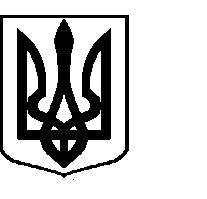 ДЕРЖАВНА  СУДОВА  АДМІНІСТРАЦІЯ  УКРАЇНИТЕРИТОРІАЛЬНЕ УПРАВЛІННЯ ДЕРЖАВНОЇ СУДОВОЇ АДМІНІСТРАЦІЇУКРАЇНИ У ХАРКІВСЬКІЙ ОБЛАСТІН А К А З 21 листопада 2017 року 		м. Харків	         			№ 01-06/_120Про затвердження Інструкції з діловодства в територіальному управлінні Державної судової адміністрації України у Харківській областіВідповідно до частини сьомої статті 154 Закону України                                  "Про судоустрій і статус суддів", пункту 7.4 Положення про територіальне управління Державної судової адміністрації України у Харківській області, затвердженого Головою ДСА України 25.09.2015, Правил організації діловодства та архівного зберігання документів у державних органах, органах місцевого самоврядування, на підприємствах, в установах і організаціях, затверджених наказом Міністерства юстиції України від 18 червня 2015 року № 1000/5, та з метою вдосконалення діловодства та архівної справи в територіальному управлінні Державної судової адміністрації України у Харківській області,НАКАЗУЮ:1. Затвердити Інструкцію з діловодства територіальному управлінні Державної судової адміністрації України у Харківській області (далі – Інструкція), що додається. 2. Відділу організаційного забезпечення діяльності судів та судової статистики (Меренцевій Н.К.) довести даний наказ до відома працівників територіального управління Державної судової адміністрації України у Харківській області та керівників апаратів місцевих судів.3. Працівникам територіального управління Державної судової адміністрації України у Харківській області та керівникам апаратів місцевих судів забезпечити неухильне дотримання підлеглими працівниками вимог Інструкції.4. Даний наказ набуває чинності з 01.12.2017.5. Визнати таким, що втратили чинність, накази територіального управління Державної судової адміністрації в Харківській області від 26.12.2007 № 01-05/110 «Про затвердження Інструкції з діловодства в територіальному управлінні Державній судовій адміністрації в Харківській області»,  від 05.08.2008 № 01-05/39 «Про внесення доповнень до Інструкції з діловодства в територіальному управлінні Державній судовій адміністрації в Харківській області». 6. Контроль за виконанням цього наказу покласти на заступника начальника територіального управління Державної судової адміністрації України у Харківській області Черняк В.І.Начальник								        В.В. ОстапенкоПідготувала:		В.І. ЧернякПогоджено:		М.В. Акулова		Н.К. МеренцеваОзнайомлені: